JUUNI 2020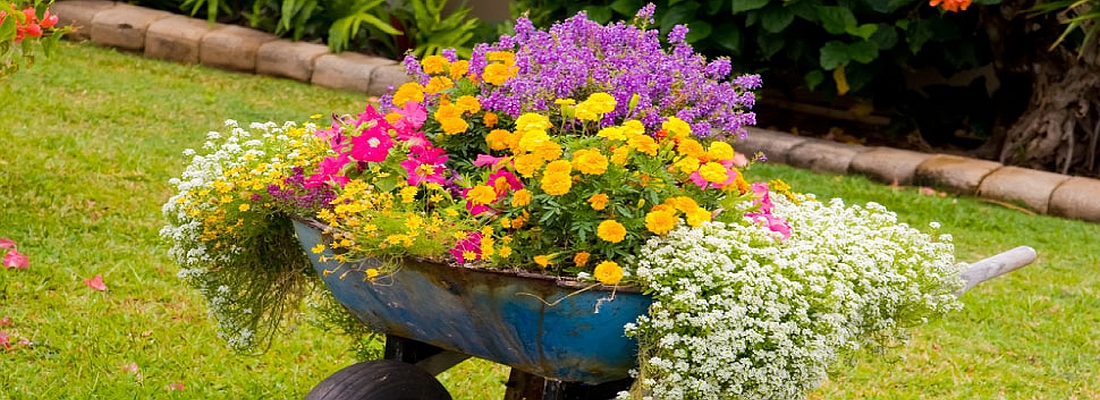 01.06ESMASPÄEV8.00-12.0010.0012.00TÖÖTEGEVUSEDMUUSIKARINGÕPIKÖÖK02.06TEISIPÄEV8.00-12.0010.0012.00TÖÖTEGEVUSEDBOCCIA/KORVPALLÕPIKÖÖK03.06KOLMAPÄEV8.00-12.0012.00TÖÖTEGEVUSEDÕPIKÖÖK04.06NELJAPÄEV8.00-12.0010.0012.00TÖÖTEGEVUSEDBOCCIA/KORVPALLÕPIKÖÖK05.06REEDE8.00-12.0012.00TÖÖTEGEVUSEDÕPIKÖÖK08.06ESMASPÄEV8.00-12.0010.0012.00TÖÖTEGEVUSEDMUUSIKARINGÕPIKÖÖK09.06TEISIPÄEV8.00-12.0010.0012.00TÖÖTEGEVUSEDBOCCIA/KORVPALLÕPIKÖÖK 10.06KOLMAPÄEV8.00-12.0012.00TÖÖTEGEVUSEDÕPIKÖÖK11.06NELJAPÄEV8.00-12.0010.0012.00TÖÖTEGEVUSEDBOCCIA/KORVPALLÕPIKÖÖK12.06REEDE8.00-12.0012.00TÖÖTEGEVUSEDÕPIKÖÖK15.06ESMASPÄEV8.00-12.0010.0012.00TÖÖTEGEVUSEDMUUSIKARINGÕPIKÖÖK16.06TEISIPÄEV8.00-12.0010.0012.00TÖÖTEGEVUSEDBOCCIA/KORVPALLÕPIKÖÖK17.06 TÄHISTAME JAANIPÄEVA JA SÜNNIPÄEVI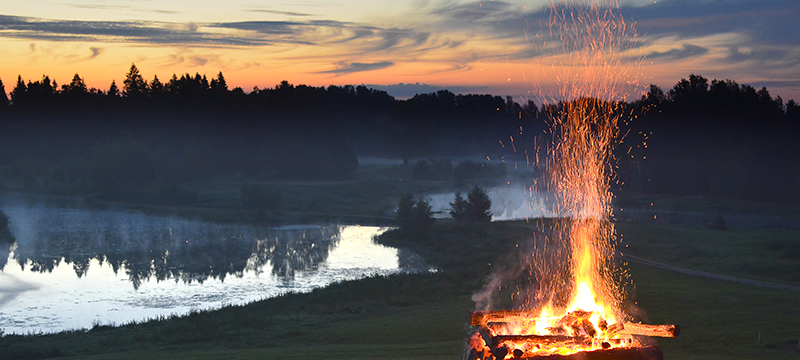 17.06 TÄHISTAME JAANIPÄEVA JA SÜNNIPÄEVI17.06 TÄHISTAME JAANIPÄEVA JA SÜNNIPÄEVI17.06 TÄHISTAME JAANIPÄEVA JA SÜNNIPÄEVI17.06KOLMAPÄEV8.00-12.0012.00TÖÖTEGEVUSEDÕPIKÖÖK18.06NELJAPÄEV8.00-12-0010.0012.00TÖÖTEGEVUSEDBOCCIA/KORVPALLÕPIKÖÖK19.06REEDE8.00-12.0012.00TÖÖTEGEVUSEDÕPIKÖÖK22.06ESMASPÄEV8.00-12.0010.0012.00TÖÖTEGEVUSEDMUUSIKARINGÕPIKÖÖK  23.06 VÕIDUPÜHA  23.06 VÕIDUPÜHA  23.06 VÕIDUPÜHA  23.06 VÕIDUPÜHA24.06 JAANIPÄEV24.06 JAANIPÄEV24.06 JAANIPÄEV24.06 JAANIPÄEV25.06NELJAPÄEV8.00-12.0010.0012.00TÖÖTEGEVUSEDBOCCIA/KORVPALLÕPIKÖÖK26.06REEDE8.00-12.0012.00TÖÖTEGEVUSEDÕPIKÖÖK29.06ESMASPÄEV8.00-12.0010.0012.00TÖÖTEGEVUSEDMUUSIKARINGÕPIKÖÖK30.06TEISIPÄEV8.00-12.0010.0012.00TÖÖTEGEVUSEDBOCCIA/KORVPALLÕPIKÖÖK